Supplementary Material: Use of the Zygoptera/Anisoptera ratio (Insecta: Odonata) for habitat alteration assessments in Cerrado streamsAuthors: Wilmar Ferreira Da Silva Junior, Lenize Batista Calvão, Fernando Geraldo Carvalho, Emmy Fiorella Medina-Espinoza & Leandro Schlemmer BrasilAnisoptera (Libellulidae) assemblage in the Cerrado biome in Mato Grosso (MT), Brazil. Data for the Nova Xavantina and Nova Nazaré streams of the state were adopted from Calvão et al. (2018) and Carvalho et al. (2013), respectively.Zygoptera assemblage in the Cerrado biome in Mato Grosso (MT), Brazil. Data for the Nova Xavantina and Nova Nazaré streams of the State were adopted  from Calvão et al. (2018) and Carvalho et al. (2013), respectively.Habitat Integrity Index of the streams sampled in the Cerrado biome in Mato Grosso (MT), Brazil. Data for the Nova Xavantina and Nova Nazaré streams of the state were adopted from Calvão et al. (2018) and Carvalho et al. (2013), respectively.Beta regression models describing the influence of the habitat integrity (as habitat integrity index, HII) on the proportion of Anisoptera in the Cerrado biome, Brazil. SE: standard error; R2: Nagelkerke's R2; Statistically significant effects (p<0.05) in bold.Goodness of fit of the models that evaluate the influence of the state of habitat on the Zygoptera/Anisoptera ratio in the Cerrado biome in Mato Grosso (MT), Brazil. Influence of habitat integrity on the proportion of Zygoptera richness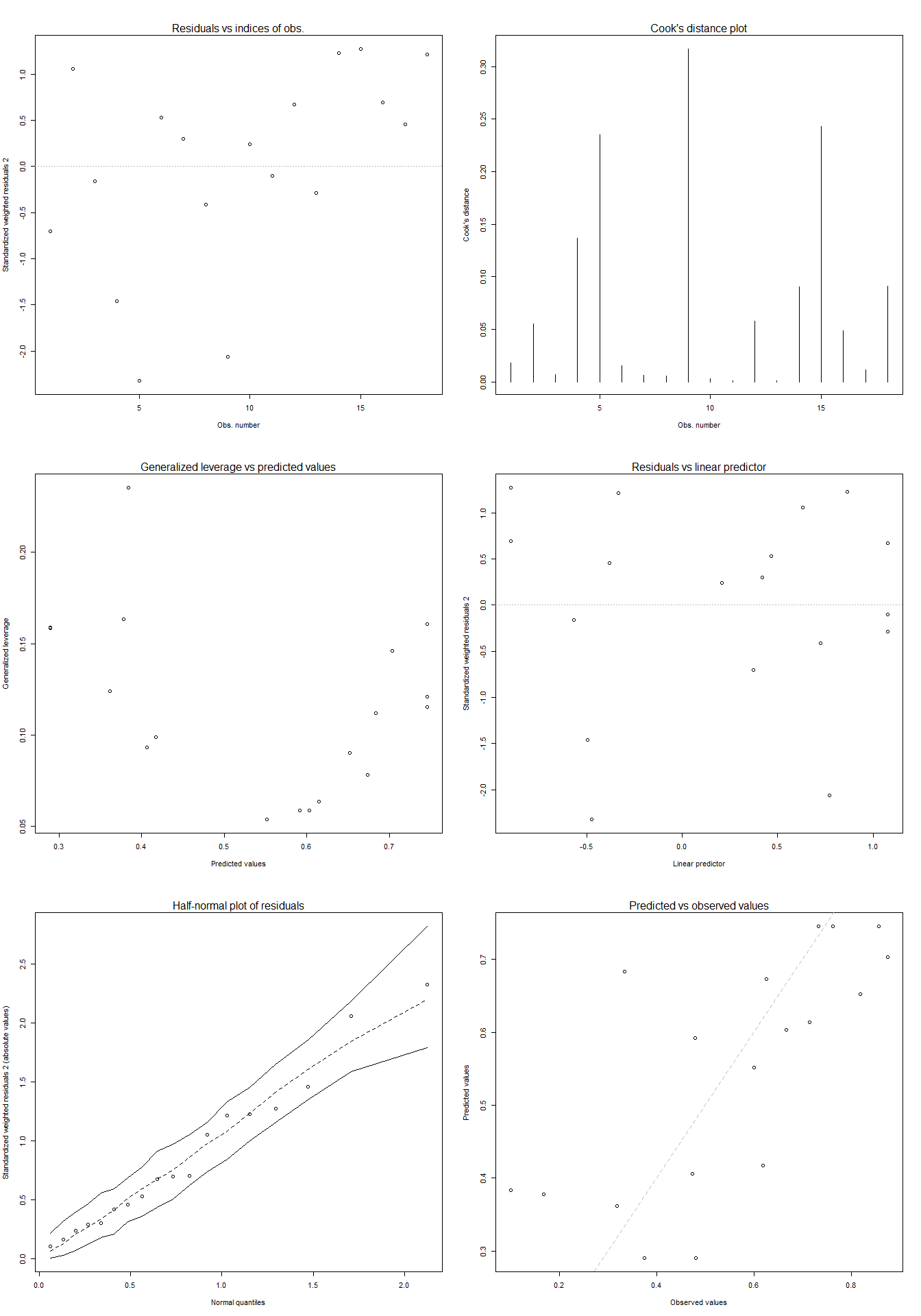 b) Influence of habitat integrity on the proportion of Anisoptera richness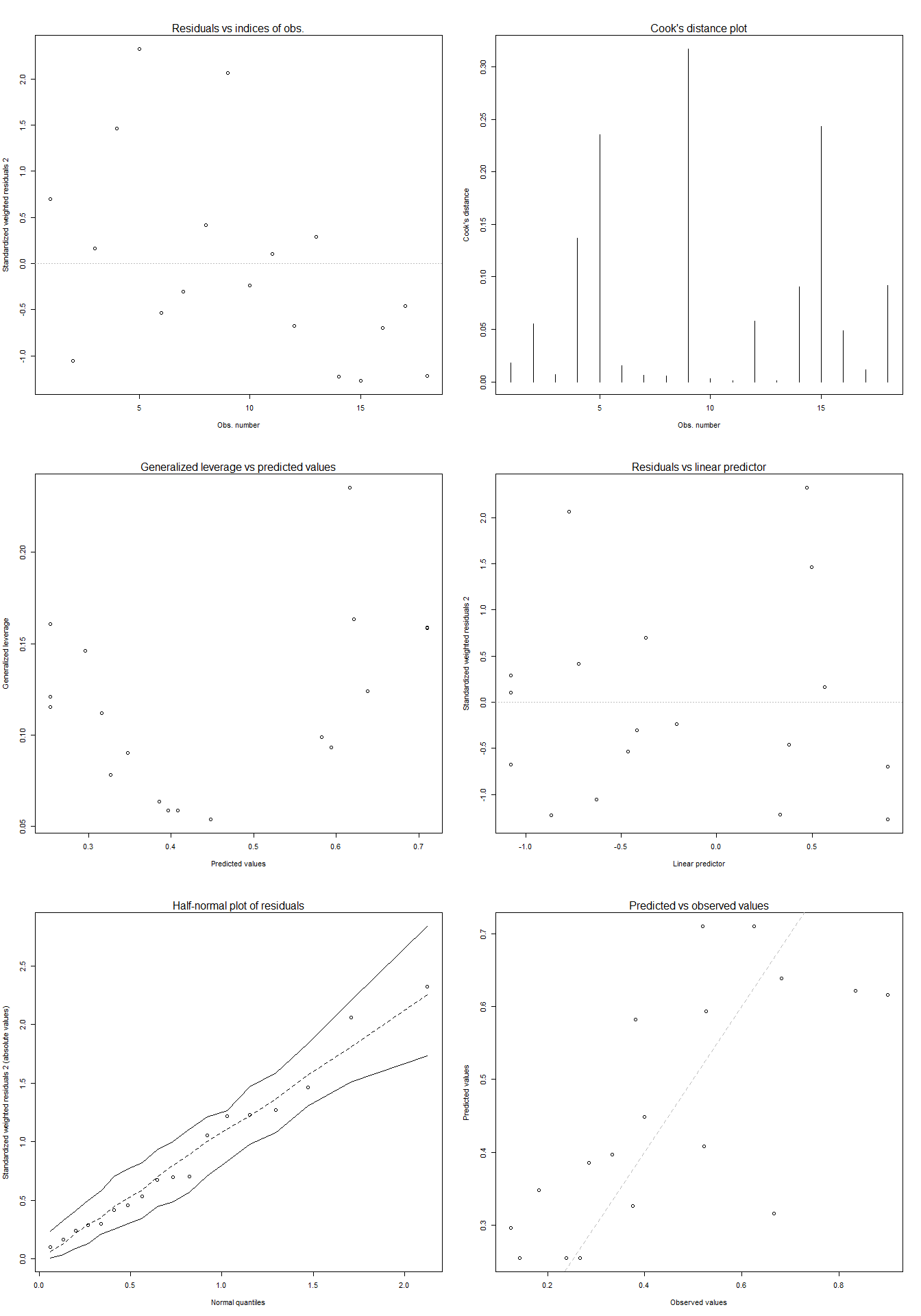 c) Influence of habitat integrity on the proportion of Zygoptera abundance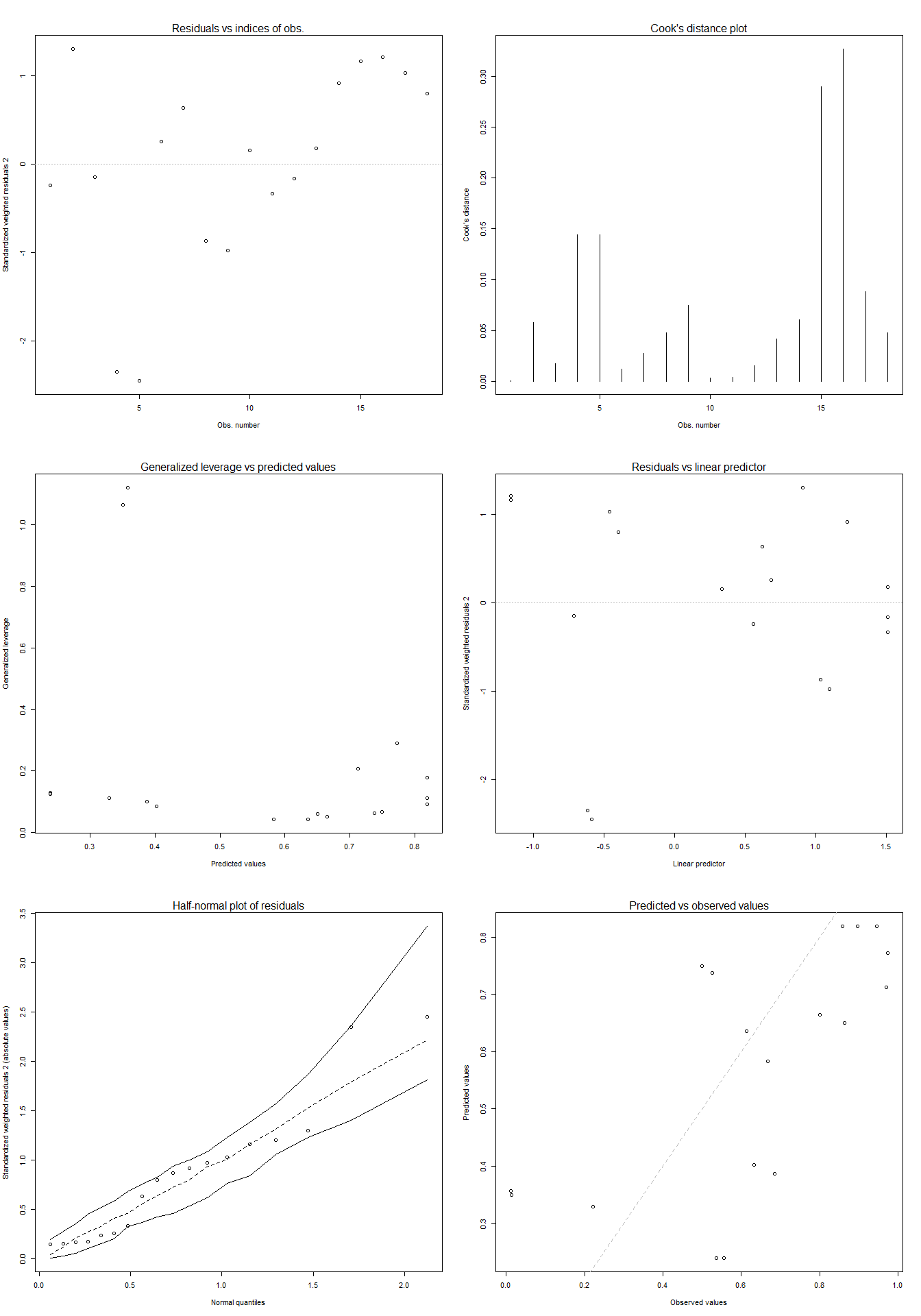 d) Influence of habitat integrity on the proportion of Anisoptera abundance.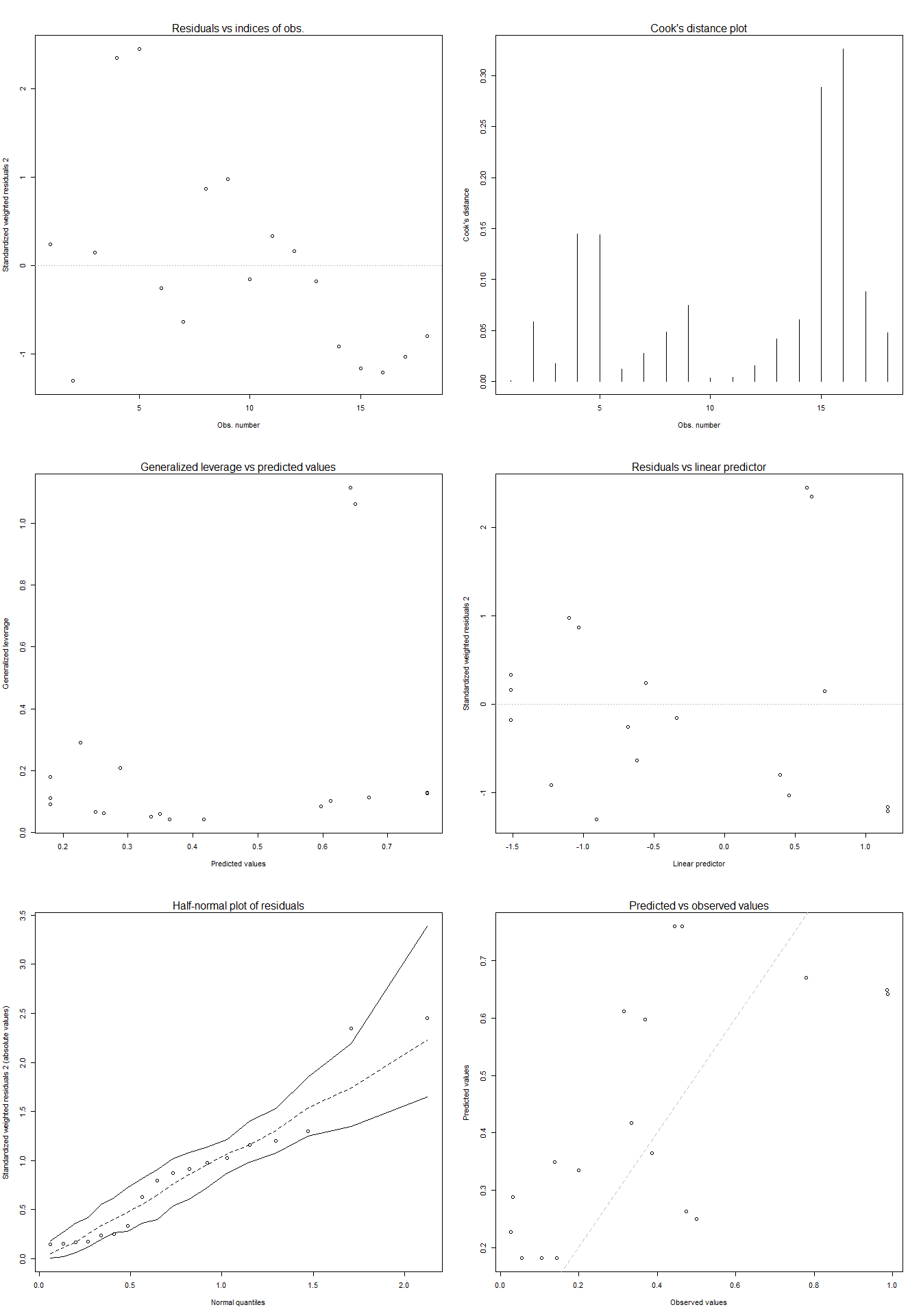 SourceStreamDiastatops intensaDiastatops obscuraDythemis multipunctataElasmothemis cannacrioidesErythemis credulaErythrodiplax paraguayensisErythrodiplax amazonicaErythrodiplax melanicaCarvalho et al. (2013)Matrichan11000000Carvalho et al. (2013)Tritopá00000000Carvalho et al. (2013)Paca320000800Carvalho et al. (2013)Marayatobá03000000Carvalho et al. (2013)Areia Branca0140012100Carvalho et al. (2013)ÁguaLimpa00000000Carvalho et al. (2013)Estrela00000000Carvalho et al. (2013)Cigano00000000Carvalho et al. (2013)Boa Esperança00000011Carvalho et al. (2013)Goiás00000000Calvão et al. (2018)Buriti01000020Calvão et al. (2018)Chupador00200000Calvão et al. (2018)Duilio00000000Calvão et al. (2018)Sucuri00000000Calvão et al. (2018)Buritizinho117000100Calvão et al. (2018)Caveira023000100Calvão et al. (2018)Esperança00100000Calvão et al. (2018)Murtinho07050000ErythrodiplaxErythrodiplaxErythrodiplaxErythrodiplaxErythrodiplaxErythrodiplaxErythrodiplaxErythrodiplaxSourceStreamEry. basalisEry. avittataEry. fuscaEry. julianaEry.latimaculataEry. maculosaEry. ochraceaEry. umbrataCarvalho et al. (2013)Matrichan161500001Carvalho et al. (2013)Tritopá00000000Carvalho et al. (2013)Paca410000403Carvalho et al. (2013)Marayatobá640210000Carvalho et al. (2013)Areia Branca370000100Carvalho et al. (2013)ÁguaLimpa00000000Carvalho et al. (2013)Estrela00000000Carvalho et al. (2013)Cigano30000000Carvalho et al. (2013)Boa Esperança00000000Carvalho et al. (2013)Goiás00000000Calvão et al. (2018)Buriti00060000Calvão et al. (2018)Chupador000100000Calvão et al. (2018)Duilio00010000Calvão et al. (2018)Sucuri00000000Calvão et al. (2018)Buritizinho2302302000Calvão et al. (2018)Caveira1202201000Calvão et al. (2018)Esperança403000000Calvão et al. (2018)Murtinho390420010SourceStreamFylgia amazonicaGynothemis pumilaGynothemi ssp.Macrothemis hemichloraMacrothemi ssp.Miathyria marcellaCarvalho et al. (2013)Matrichan002010Carvalho et al. (2013)Tritopá001000Carvalho et al. (2013)Paca000000Carvalho et al. (2013)Marayatobá000000Carvalho et al. (2013)Areia Branca000006Carvalho et al. (2013)ÁguaLimpa000000Carvalho et al. (2013)Estrela000000Carvalho et al. (2013)Cigano1100000Carvalho et al. (2013)Boa Esperança700000Carvalho et al. (2013)Goiás000000Calvão et al. (2018)Buriti000000Calvão et al. (2018)Chupador000000Calvão et al. (2018)Duilio010000Calvão et al. (2018)Sucuri000000Calvão et al. (2018)Buritizinho000000Calvão et al. (2018)Caveira000000Calvão et al. (2018)Esperança000100Calvão et al. (2018)Murtinho000000SourceStreamMicrathyria atraMicrathyria hesperisMicrathyria pirassunungaeMicrathyria spuriaMicrathyriastawiarskiiNephepeltia phryneCarvalho et al. (2013)Matrichan000000Carvalho et al. (2013)Tritopá000000Carvalho et al. (2013)Paca000101Carvalho et al. (2013)Marayatobá000000Carvalho et al. (2013)Areia Branca000000Carvalho et al. (2013)ÁguaLimpa000000Carvalho et al. (2013)Estrela000000Carvalho et al. (2013)Cigano000000Carvalho et al. (2013)Boa Esperança000000Carvalho et al. (2013)Goiás000010Calvão et al. (2018)Buriti001000Calvão et al. (2018)Chupador000000Calvão et al. (2018)Duilio100000Calvão et al. (2018)Sucuri100000Calvão et al. (2018)Buritizinho010500Calvão et al. (2018)Caveira000300Calvão et al. (2018)Esperança100000Calvão et al. (2018)Murtinho000000SourceStreamOligoclada abbreviataOligocladapachystigmaOligoclada raineyiOligoclada walkeriOligoclada xanthopleuraOrthemis ambirufaOrthemis discolorOrthemi ssp.Carvalho et al. (2013)Matrichan10000100Carvalho et al. (2013)Tritopá00000000Carvalho et al. (2013)Paca20002010Carvalho et al. (2013)Marayatobá00000010Carvalho et al. (2013)Areia Branca00001041Carvalho et al. (2013)ÁguaLimpa00000000Carvalho et al. (2013)Estrela01010000Carvalho et al. (2013)Cigano00000000Carvalho et al. (2013)Boa Esperança00000000Carvalho et al. (2013)Goiás00000010Calvão et al. (2018)Buriti00000000Calvão et al. (2018)Chupador00000000Calvão et al. (2018)Duilio00000000Calvão et al. (2018)Sucuri00000000Calvão et al. (2018)Buritizinho00006010Calvão et al. (2018)Caveira00300020Calvão et al. (2018)Esperança00110000Calvão et al. (2018)Murtinho00002000SourceStreamPerithemis electraPerithemis laisPerithemis teneraPerithemis thaisPlaniplax phoenicuraPlaniplax sp.Uracis reductaUracis siemensiZenithoptera violaCarvalho et al. (2013)Matrichan050000100Carvalho et al. (2013)Tritopá000000100Carvalho et al. (2013)Paca000001001Carvalho et al. (2013)Marayatobá000000000Carvalho et al. (2013)Areia Branca000000000Carvalho et al. (2013)ÁguaLimpa020000100Carvalho et al. (2013)Estrela050000000Carvalho et al. (2013)Cigano040000000Carvalho et al. (2013)Boa Esperança000000100Carvalho et al. (2013)Goiás000000000Calvão et al. (2018)Buriti000000020Calvão et al. (2018)Chupador000000000Calvão et al. (2018)Duilio000100000Calvão et al. (2018)Sucuri000000000Calvão et al. (2018)Buritizinho0283020000Calvão et al. (2018)Caveira072000000Calvão et al. (2018)Esperança140300000Calvão et al. (2018)Murtinho030000000CalopterygidaeCalopterygidaeCalopterygidaeCalopterygidaeCalopterygidaeCalopterygidaeCalopterygidaeCalopterygidaeCalopterygidaeCalopterygidaeSourceStreamHetaerinaauripennisHetaerina curvicaudaHetaerina laesaHetaerina roseaHetaerina westfalliMnesareteguttiferaMnesareteguttiferaMnesarete lencioniMnesarete williamsoniCarvalho et al. (2013)Matrichan0130200221Carvalho et al. (2013)Tritopá0200300000Carvalho et al. (2013)Paca000100000Carvalho et al. (2013)Marayatobá000000000Carvalho et al. (2013)Areia Branca 010000000Carvalho et al. (2013)ÁguaLimpa000200000Carvalho et al. (2013)Estrela5001200000Carvalho et al. (2013)Cigano091000000Carvalho et al. (2013)Boa Esperança000000000Carvalho et al. (2013)Goiás000000000Calvão et al. (2018)Buriti0001114000Calvão et al. (2018)Chupador000338000Calvão et al. (2018)Duilio0021017000Calvão et al. (2018)Sucuri001004000Calvão et al. (2018)Buritizinho000000000Calvão et al. (2018)Caveira000100000Calvão et al. (2018)Esperança0002000000Calvão et al. (2018)Murtinho020600000Coenagrionidae (Acanthagrion)Coenagrionidae (Acanthagrion)Coenagrionidae (Acanthagrion)Coenagrionidae (Acanthagrion)Coenagrionidae (Acanthagrion)Coenagrionidae (Acanthagrion)Coenagrionidae (Acanthagrion)Coenagrionidae (Acanthagrion)Coenagrionidae (Acanthagrion)Coenagrionidae (Acanthagrion)SourceStreamAca. abunaeAca. apicaleAca. ascendensAca. chacoenseAca. gracileAca .jesseiAca. minutumAca. sp1Aca. temporaleAca. truncatumCarvalho et al. (2013)Matrichan0300010000Carvalho et al. (2013)Tritopá0000010000Carvalho et al. (2013)Paca00000100500Carvalho et al. (2013)Marayatobá0000010000Carvalho et al. (2013)Areia Branca0000000000Carvalho et al. (2013)ÁguaLimpa0010000000Carvalho et al. (2013)Estrela0080000000Carvalho et al. (2013)Cigano0700000000Carvalho et al. (2013)Boa Esperança0900010000Carvalho et al. (2013)Goiás0210000000Calvão et al. (2018)Buriti1200000000Calvão et al. (2018)Chupador0000000000Calvão et al. (2018)Duilio0000000001Calvão et al. (2018)Sucuri0100000000Calvão et al. (2018)Buritizinho00019090153Calvão et al. (2018)Caveira000041000033Calvão et al. (2018)Esperança001104300000Calvão et al. (2018)Murtinho000014000022CoenagrionidaeCoenagrionidaeCoenagrionidaeCoenagrionidaeCoenagrionidaeCoenagrionidaeCoenagrionidaeCoenagrionidaeCoenagrionidaeSourceStreamAeolagrion flammeumArgia chapadaeArgia hasemaniArgia lilacinaArgia mollisArgia reclusaArgia smithianaArgia subapicalisArgiatinc tipennisCarvalho et al. (2013)Matrichan000009000Carvalho et al. (2013)Tritopá30001515000Carvalho et al. (2013)Paca000001000Carvalho et al. (2013)Marayatobá000000000Carvalho et al. (2013)Areia Branca000000000Carvalho et al. (2013)ÁguaLimpa200006000Carvalho et al. (2013)Estrela000006000Carvalho et al. (2013)Cigano000000000Carvalho et al. (2013)Boa Esperança000000000Carvalho et al. (2013)Goiás000000000Calvão et al. (2018)Buriti00065122119Calvão et al. (2018)Chupador00105623047Calvão et al. (2018)Duilio00012521315Calvão et al. (2018)Sucuri0100500021Calvão et al. (2018)Buritizinho000000000Calvão et al. (2018)Caveira000000000Calvão et al. (2018)Esperança000008202Calvão et al. (2018)Murtinho0002305000CoenagrionidaeCoenagrionidaeCoenagrionidaeCoenagrionidaeCoenagrionidaeCoenagrionidaeCoenagrionidaeSourceStreamOxyagrionchapadenseOxyagrionfernandoiOxyagrion sulmatogrossensePeristictaaenoviridisProtoneura tenuisTelebasiscoccineaTelebasis giganteaCarvalho et al. (2013)Matrichan0005000Carvalho et al. (2013)Tritopá0000100Carvalho et al. (2013)Paca0000000Carvalho et al. (2013)Marayatobá0000000Carvalho et al. (2013)Areia Branca0000000Carvalho et al. (2013)ÁguaLimpa0000000Carvalho et al. (2013)Estrela0000000Carvalho et al. (2013)Cigano0000000Carvalho et al. (2013)Boa Esperança0000000Carvalho et al. (2013)Goiás0000000Calvão et al. (2018)Buriti2010103Calvão et al. (2018)Chupador1000200Calvão et al. (2018)Duilio0000000Calvão et al. (2018)Sucuri3000000Calvão et al. (2018)Buritizinho0800000Calvão et al. (2018)Caveira0000000Calvão et al. (2018)Esperança6000000Calvão et al. (2018)Murtinho0000010CoenagrionidaeCoenagrionidaeDicteriaridaePerilestidaePolythoridaeSourceStreamTigriagrion aurantinigrumTuberculobasis inversaHeliocharis amazonaPerilestes solutusChalcopteryx rutilansCarvalho et al. (2013)Matrichan90000Carvalho et al. (2013)Tritopá00000Carvalho et al. (2013)Paca60000Carvalho et al. (2013)Marayatobá00000Carvalho et al. (2013)Areia Branca00000Carvalho et al. (2013)ÁguaLimpa00000Carvalho et al. (2013)Estrela00000Carvalho et al. (2013)Cigano20000Carvalho et al. (2013)Boa Esperança00000Carvalho et al. (2013)Goiás00000Calvão et al. (2018)Buriti10000Calvão et al. (2018)Chupador10000Calvão et al. (2018)Duilio00002Calvão et al. (2018)Sucuri00000Calvão et al. (2018)Buritizinho80000Calvão et al. (2018)Caveira160000Calvão et al. (2018)Esperança70030Calvão et al. (2018)Murtinho121100CoenagrionidaeCoenagrionidaeCoenagrionidaeCoenagrionidaeCoenagrionidaeCoenagrionidaeCoenagrionidaeCoenagrionidaeSourceStreamCyanallagma ferenigrumEpipleoneura machadoiEpipleoneura metallicaHelveciagrion obsoletumHomeoura neposIschnuracapreolusIschnura fluviatilisNeoneura sylvaticaCarvalho et al. (2013)Matrichan09000003Carvalho et al. (2013)Tritopá03000002Carvalho et al. (2013)Paca01000100Carvalho et al. (2013)Marayatobá00000000Carvalho et al. (2013)Areia Branca00000000Carvalho et al. (2013)ÁguaLimpa00100000Carvalho et al. (2013)Estrela001000003Carvalho et al. (2013)Cigano00010000Carvalho et al. (2013)Boa Esperança00000000Carvalho et al. (2013)Goiás01000000Calvão et al. (2018)Buriti00000000Calvão et al. (2018)Chupador00000003Calvão et al. (2018)Duilio00000000Calvão et al. (2018)Sucuri00000000Calvão et al. (2018)Buritizinho500081928Calvão et al. (2018)Caveira20000002Calvão et al. (2018)Esperança00000000Calvão et al. (2018)Murtinho503000013SourceStreamHabitat Integrity IndexCarvalho et al. (2013)Matrichan0.664Carvalho et al. (2013)Tritopá0.774Carvalho et al. (2013)Paca0.264Carvalho et al. (2013)Marayatobá0.293Carvalho et al. (2013)Areia Branca0.306Carvalho et al. (2013)ÁguaLimpa0.701Carvalho et al. (2013)Estrela0.685Carvalho et al. (2013)Cigano0.807Carvalho et al. (2013)Boa Esperança0.838Carvalho et al. (2013)Goiás0.596Calvão et al. (2018)Buriti0.963Calvão et al. (2018)Chupador0.963Calvão et al. (2018)Duilio0.963Calvão et al. (2018)Sucuri0.879Calvão et al. (2018)Buritizinho0.118Calvão et al. (2018)Caveira0.125Calvão et al. (2018)Esperança0.339Calvão et al. (2018)Murtinho0.360RatioMetricMetricEstimateSEz-valuep-valueR2Anisoptera ratioAnisoptera ratioRichness2.3480.5744.091<0.0010.488Anisoptera ratioAnisoptera ratioAbundance-3.1750.9023.519<0.0010.407